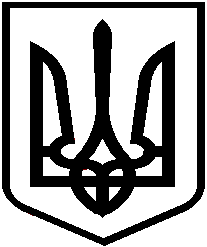 Дошкільний навчальний заклад (ясла-садок) №16 «Дружба» комбінованого типу25491  м. Кропивницький, вул. Металургів, 34а, тел. 30-25-64, E-mail: dnz-16@ ukr.net Код: ЄДРПОУ 32791421НАКАЗвід 29.04.2022 року                                                                              № 31/оПро результати проведенняТижня знань безпеки життєдіяльностіНа виконання наказу № 28/о  директора ДНЗ № 16 «Дружба» від 13.04.2022 р.   «Про організацію та проведення тижня знань  безпеки життєдіяльності  та дня ЦЗ»,  наказу УО КМР	№ 133/о від 12  квітня 2022 року  «Про організацію і проведення  Тижня знань безпеки життєдіяльності, Тижня безпеки дитини та Дня цивільного захисту»  з 25.04-29.04.22 р. у ЗДО № 16 «Дружба» був  проведений тиждень на тему: «Обережно: небезпека!».Під час проведення тижня ОБЖД  проведено ряд заходів, а саме:-перевірено наявність документів з ЦЗ в ДНЗ;-перевірено наявність журналів проведення інструктажів з охорони праці та безпеки життєдіяльності;-рекомендовано батькам  розфарбовування малюнків на тему: «Дитина і природа»;-перевірено стан та забезпеченість медичного обладнання, поновлено аптечку швидко допомоги в медичному кабінеті;-проведено онлайн-лекцію для працівників: «Психологічна підготовка працівників ДНЗ до дій в екстремальних ситуаціях»;                                                                                                             - з дітьми проводилися бесіди, міні-заняття, читання віршів, (онлайн) показ мультфільмів та відеороликів щодо збереження життя під час НС;                                                                                                                                                        -у батьківських соціальних групах розіслано онлайн-пам`ятки : «Як діяти під час атаки із застосуванням хімічної зброї», «Золоті правила безпеки  у воєнний час  та після війни»;- у зв’язку із дією воєнного стану та частого оповіщення «Увага всім!» працівники та внутрішньо переміщені особи  проводили евакуацію у підвальне приміщення.НАКАЗУЮ:Посилити роботу педагогів, шодо значущості знань дітей  про дії у надзвичайних ситуаціях та опануванні навичок безпечної поведінки під час воєнного стану.Контроль за виконанням даного наказу залишаю за собою.Директор ЗДО                           Людмила ВОЗНЮК